__文昌__國中__110___年__1__學期___2__次月考第__2__份(理化)一.選擇題一.選擇題一.選擇題一.選擇題一.選擇題1.2.3.4.5.ABCBD9S文昌110010201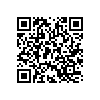 9S文昌110010202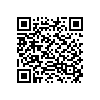 9S文昌110010203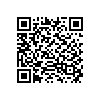 9S文昌110010204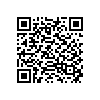 9S文昌110010205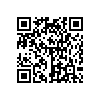 6.7.8.9.10.CACCD9S文昌110010206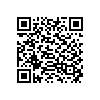 9S文昌110010207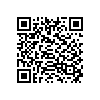 9S文昌110010208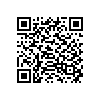 9S文昌110010209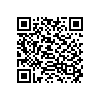 9S文昌110010210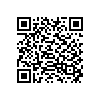 11.12.13.14.15.DDCAB9S文昌110010211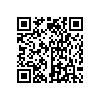 9S文昌110010212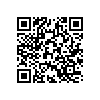 9S文昌110010213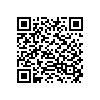 9S文昌110010214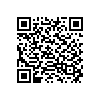 9S文昌110010215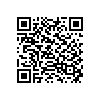 16.17.18.19.20.CCCDC9S文昌110010216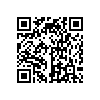 9S文昌110010217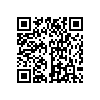 9S文昌110010218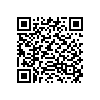 9S文昌110010219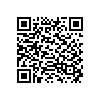 9S文昌110010220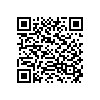 21.22.23.24.25.BBCDB9S文昌110010221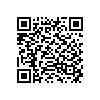 9S文昌110010222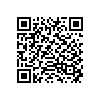 9S文昌110010223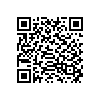 9S文昌110010224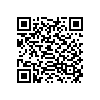 9S文昌110010225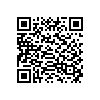 26.27.28.29.30.CADCD9S文昌110010226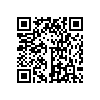 9S文昌110010227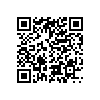 9S文昌110010228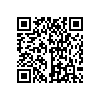 9S文昌110010229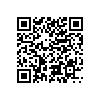 9S文昌110010230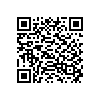 31.32.33.34.35.ABADB9S文昌110010231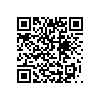 9S文昌110010232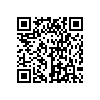 9S文昌110010233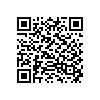 9S文昌110010234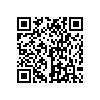 9S文昌110010235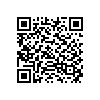 